EASTER SUNDAY                                                                                                   April 9, 2023PRELUDE                           The Vermillion Sunrise; Lord, Open the Door	      Boëly (1785-1858)WELCOME & ANNOUNCEMENTSINTROIT                                    The Strife is O’er				   Vulpius (1570-1615)The strife is o'er, the battle done; the victory of life is won; The song of triumph has begun.  Alleluia!CALL TO WORSHIP   Leader: Shout with joy: Alleluia! Christ is risen!People: He is risen indeed! Alleluia!Leader: Let us worship God. MORNING PRAYER  OPENING HYMN 232	    Jesus Christ is Risen Today				  Easter HymnPRAYER OF THE DAYThe tomb that held captive the Crucified is empty; the space that was once filled with death now points to the truth of God’s amazing love. On this day of gladness and rejoicing, we rejoice in the Light that destroys the darkness, and brings new life to Your creation. Almighty God, we give thanks for the glimpse your eternal Kingdom we see in the risen Christ, the firstborn of them that slept. Be with us now, and hear us as we give you thanksgiving and praise. Amen*GLORIA PATRI 581                                                                                                        GreatorexFIRST SCRIPTURE READING                                                                          Psalm 118 p. 492ANTHEM                                 Easter Song					       Herring (b. 1945)		Hear the bells ringing, they’re singing that we can be born again!		Hear the bells ringing, they’re singing “Christ is risen from the dead!”		The angel upon the tombstone said, “He is risen, just as He said.”		“Quickly now, go tell His disciples that Jesus Christ is no longer dead!”Joy to the World, He is risen, Alleluia!SECOND SCRIPTURE READING                                                                 John 20:1-11 p. 882 SERMON                                       Questions, questions                        Patrick Pettit, Interim Pastor     *AFFIRMATION OF FAITH	  The Apostles' Creed                    	             Hymnal p. 35PASTORAL PRAYER  THE LORD’S PRAYER*CLOSING HYMN 233	          The Day of Resurrection!				      Lancashire*CHARGE and BENEDICTION  POSTLUDE                     Symphony no. 5 in f, Op. 42, no. 1:  Toccata		    Widor (1844-1937)                                        *Please stand if able	Hearing devices are available for your convenience.Please be aware that they do not function until after the service begins.  Today’s link is: https://www.youtube.com/watch?v=X64hkeszugc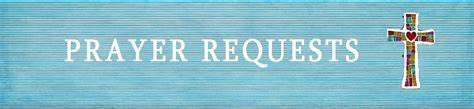 The Legacy: Mary June CookRegency at Augusta:  Edie LawrenceBrightview Baldwin Park:  Walt FloraShenandoah Nursing Home: Rubye Schwab, Nancy GarberHome: Dick Huff, Mary Ultee, Mary Ann Maupin, Bird Heuchert,Warner & Linda Sandquist, Ruth and Lewis Kelley, Cathy CunninghamFriends and Family: Erwin Berry (Joan), Bill Bromley, Ron Buckalew, Jean Custen, Jerry Hughes, Sally McNeel, Bill Metzel (Joyce Tipton), Col. Stuart Roberts (Mark Henderson), Paul Watts, Bob Cash (Colleen Cash). Greg Wood (Anne Wood), Josh Slonaker, Beth Crickenberger, Barb Ostrander (Holly Bennett), Marty Rogers (sister of Cathy Cunningham)Military: Carson CraigSession approved calling a Congregational Meeting at the conclusion of worship on Sunday, April 16, 2023.  The purpose of the meeting is to present for the congregation's concurrence the Memorandum of Understanding for the sale of the First Presbyterian Church property to the Fishburne Military School.Reminder:  we have a special offering for One Great Hour of Sharing today. Envelopes are enclosed.Monday the office will be closed .   Happy Easter